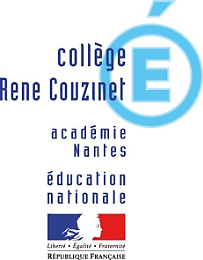 ENTREE EN 6èmeCe dossier doit être retourné AU PLUS TARD le 25 MARS 2024 au secrétariat du Collège René Couzinet - Chantonnay.Date et signature de l’élève	Date et signature des représentants légauxDOSSIER complet reçu le :DOSSIER DE PRE-INSCRIPTION EN SECTION SPORTIVEINFORMATIONS IMPORTANTESPièces à fournir au plus tard le 25 mars 2024 au secrétariat du collège René Couzinet :Le dossier de pré inscription ci-joint complété.Les photocopies des bulletins de l’année en cours.Une commission interne étudiera les demandes d’admission en section sportive. L’admission sera prononcée par le chef d’établissement après concertation avec l’éducateur et les professeurs responsables de la section sportive natation.Plusieurs éléments sont pris en compte pour l’admission d’un élève :Le niveau scolaire : il doit être suffisamment bon pour permettre une pratique sportive sans que cela ne vienne influer sur sa réussite scolaire.Le niveau sportif : des tests de natation seront réalisés pour déterminer le niveau de chaque candidat. Une convocation aux tests physiques (lundi 6 mai 2024) vous sera adressée courant avril.Information importante : si votre enfant intègre la section sportive, il ne pourra pas choisir d’options supplémentaires à partir de la 5ème.Les objectifs de la section sportiveLa section sportive natation a pour objectif de permettre aux élèves motivés, de concilier, dans les meilleures conditions possibles, les études et l’entraînement sportif. Le but étant d’envisager la réussite scolaire ainsi que de bonnes performances sportives.Le fonctionnementLes élèves bénéficient d’un aménagement de leur emploi du temps permettant deux séances d’entraînement par semaine.  Il est à prévoir le retour des élèves par les familles sur le ou les créneaux de 16h00 à 17h30 (les horaires d’entraînement seront connus à la rentrée 2024). Le trajet des élèves entre le collège et la piscine sera assuré par un surveillant du collège.Les entraînements se dérouleront dans le nouveau centre aquatique l’Odyss et seront assurés par l’entraîneur du club. Deux professeurs d’EPS référents seront nommés en début d’année et assureront le suivi des jeunes.La charte d’engagementLes élèves appartenant aux sections sportives doivent avoir une attitude irréprochable en classe, au collège, lors des entraînements et compétitions. En cas de comportement inadapté ou de travail scolaire insuffisant, les élèves pourront être exclus temporairement voire définitivement de la section. Une charte sera signée, à la rentrée, par l’élève et la famille.Les élèves s’engagent à être licenciés à l’association sportive du collège.Pour les candidats « hors secteur » par rapport à la carte scolaire, une demande de dérogation individuelle, accompagnée d’une lettre de motivation, devra être déposée auprès de la Direction Académique, en précisant le motif n° 6 « Section Sportive Scolaire Natation ».Direction des Services Départementaux de l'Éducation Nationale de la VendéeCité administrative Travot, rue du 93ème régiment d'infanterieBP 777 - 85020 LA ROCHE SUR YON CEDEXVous pouvez retirer le document prévu à cet effet dans le collège public du secteur dont vous dépendez. L’inscription au collège est soumise à l’obtention de la dérogation.DOSSIER DE PRÉ-INSCRIPTION EN SECTION SPORTIVE NATATIONAnnée scolaire 2024-2025PhotoL’ÉLÈVEL’ÉLÈVEL’ÉLÈVEL’ÉLÈVENOM: ………………………………………………...Prénom:  ……………………………………………Prénom:  ……………………………………………Prénom:  ……………………………………………Date de naissance : ……………………………Lieu de naissance: ……………………………….Lieu de naissance: ……………………………….Lieu de naissance: ……………………………….Nom du ou des représentant(s) : ……………………………..Nom du ou des représentant(s) : ……………………………..Prénom : ………………………………..Prénom : ……………………………….. Adresse : …………………………………………………………………………………………………………                …………………………………………………………………………………………………………. Adresse : …………………………………………………………………………………………………………                …………………………………………………………………………………………………………. Adresse : …………………………………………………………………………………………………………                …………………………………………………………………………………………………………. Adresse : …………………………………………………………………………………………………………                ………………………………………………………………………………………………………….Téléphone : ……………………………   Courriel : ………………………Etablissement scolaire actuel : ……………………………………….Téléphone : ……………………………   Courriel : ………………………Etablissement scolaire actuel : ……………………………………….Téléphone : ……………………………   Courriel : ………………………Etablissement scolaire actuel : ………………………………………..…………………………………Classe : ……………………….Collège de secteur : ……………………………………………………Collège de secteur : ……………………………………………………Collège de secteur : ……………………………………………………Collège de secteur : ……………………………………………………Club Sportif fréquenté : ……………………………………Nom de l’éducateur :…………….....................Club Sportif fréquenté : ……………………………………Nom de l’éducateur :…………….....................Club Sportif fréquenté : ……………………………………Nom de l’éducateur :…………….....................Club Sportif fréquenté : ……………………………………Nom de l’éducateur :…………….....................PROJET DE L’ÉLÈVE – RAISONS QUI MOTIVENT CETTE CANDIDATURE…………….……………………………………………………………………………………………………………………….………………………………………………………………………………………………………..…………….……………………………………………………………………………………………………………………….…………………………………………………………………………………………………………Cadre réservé à la commission de recrutement du collège René Couzinet Admis(e)	 Liste d’attente	 Refusé(e)RENSEIGNEMENTS SUR LA SCOLARITÉ DE L’ÉLÈVEAPPRÉCIATION DU PROFESSEUR DES ÉCOLES (autonomie, motivation pour le travail scolaire, respect des règles du vivre ensemble…) et en faisant apparaître des éléments sur les aptitudes physiques de l’élève (coordination, esprit d’initiative, sens de l’équipe, ténacité, fair-play, rayonnement…)Date :	Signature :RENSEIGNEMENTS SPORTIFS – A   REMPLIR PAR L’ENTRAINEUR(Ne pas remplir pour les élèves actuellement non licenciés en club)RENSEIGNEMENTS SPORTIFS – A   REMPLIR PAR L’ENTRAINEUR(Ne pas remplir pour les élèves actuellement non licenciés en club)  Club fréquenté (fournir une copie de la licence) : …………………………………………………………  Club fréquenté (fournir une copie de la licence) : …………………………………………………………Nombre d’années de pratique : ……………………Nombre d’entrainements par semaine : …………Niveau de pratique (départemental, régional, national) : ……………………………………………………Niveau de pratique (départemental, régional, national) : ……………………………………………………AVIS DE L’ENTRAINEUR (niveau actuel, marge de progrès, motivation, comportement…) :Date :	Signature :AVIS DE L’ENTRAINEUR (niveau actuel, marge de progrès, motivation, comportement…) :Date :	Signature :